Pre HL Ch 7 IB Questions:				Name: _____________________________1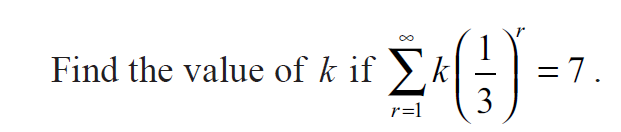 2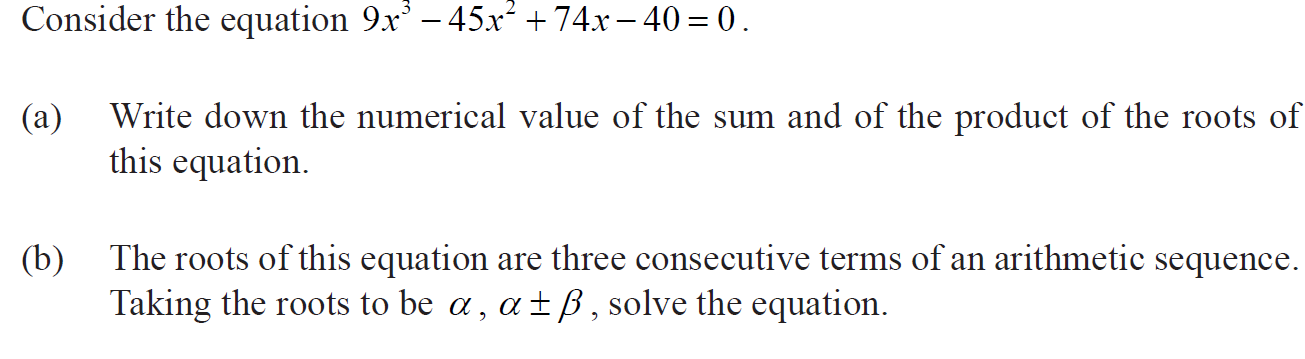 3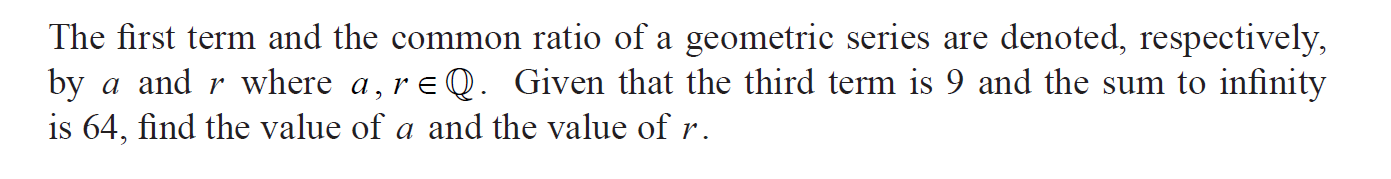 4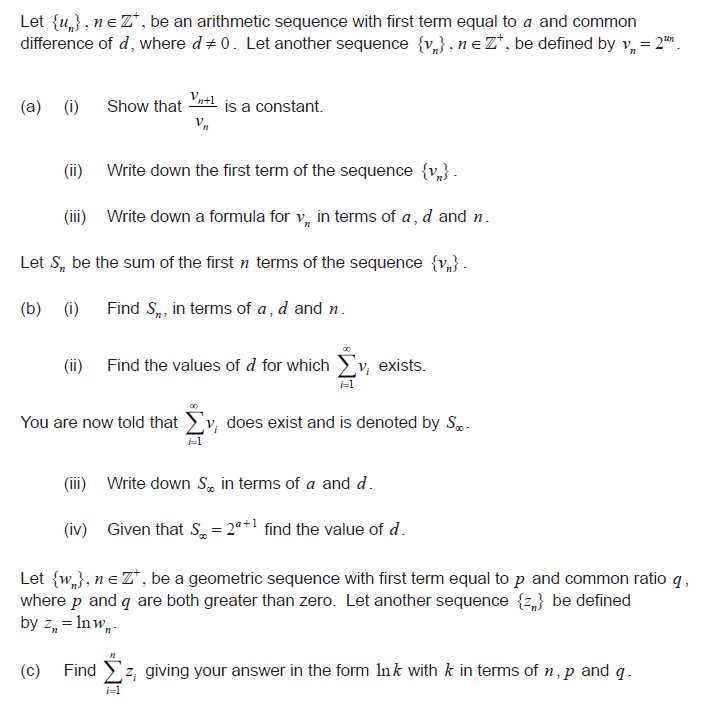 5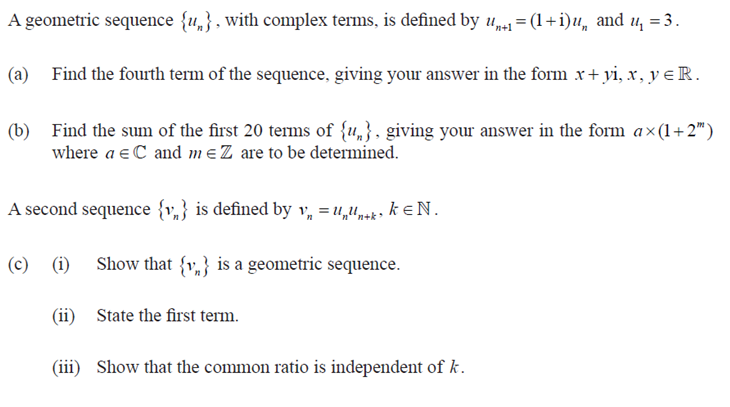 6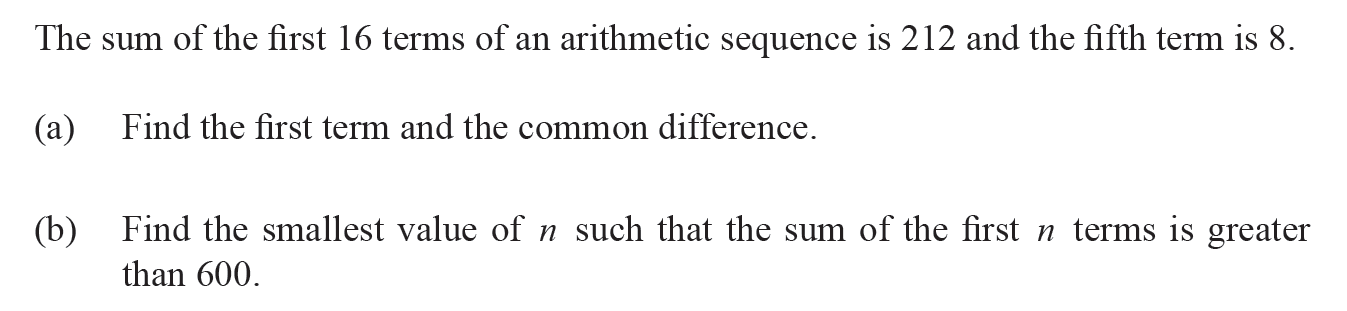 7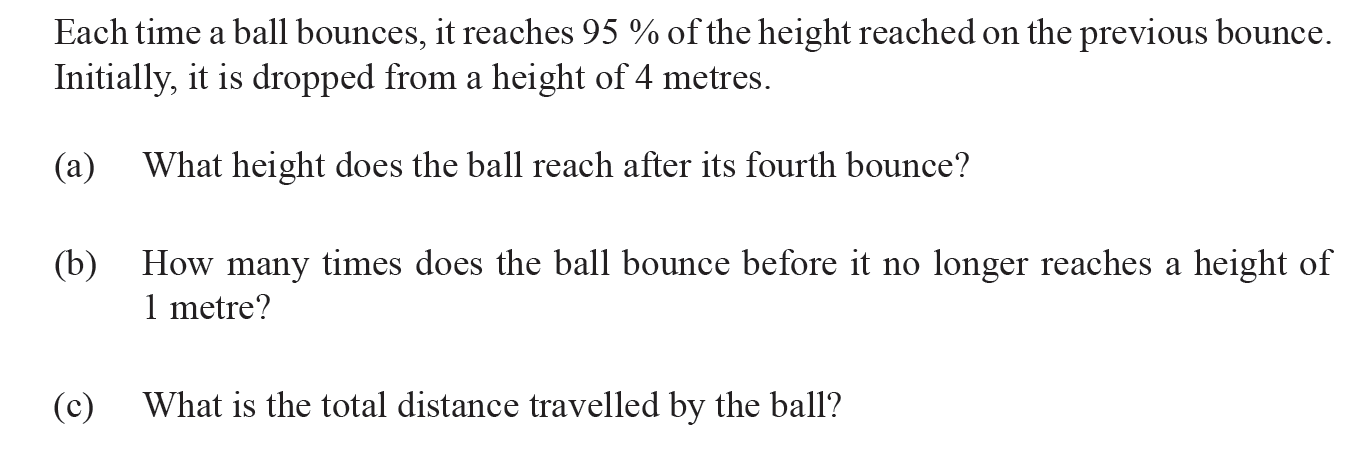 8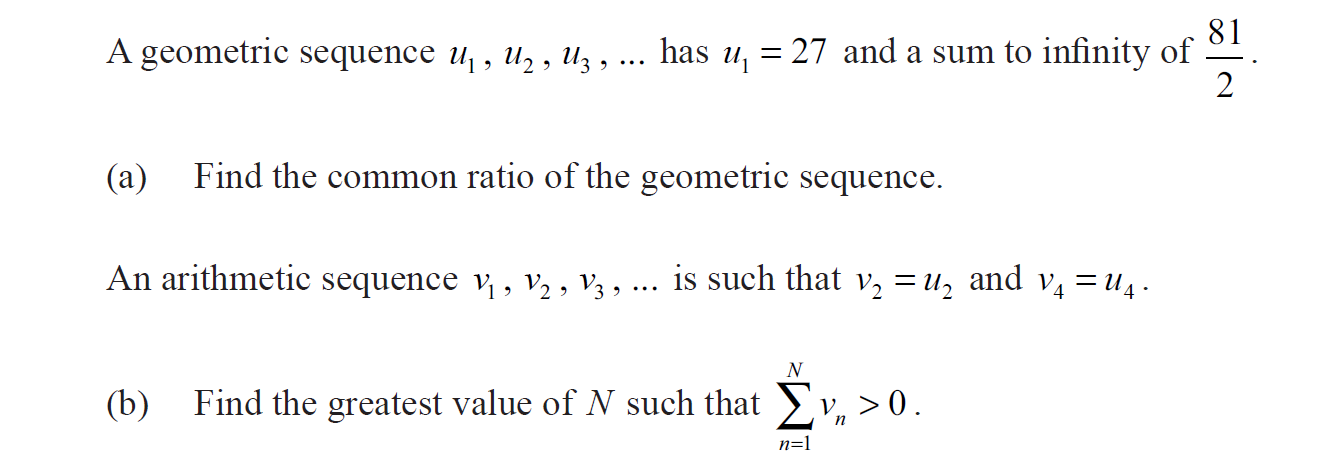 